   Карар                                                                        ПОСТАНОВЛЕНИЕ   12 декабрь   2016й.                        №  66                    12 декабря 2016г.                     О внесении изменений в наименование вида                  разрешенного использования земельного участка.Руководствуясь ч.2, ст.7, с.11, Земельного кодекса Российской Федерации, с.28, федерального Закона от 06.10.2003 года «Об  общих принципах организации местного самоуправления в Российской Федерации»,  ПОСТАНОВЛЯЮ:      Разрешенное использование земельного участка «для  возделывания сельскохозяйственных культур» с кадастровым номером 02:02:201202:57  изменить  «для сельскохозяйственное использования» находящееся по адресу: Республика Башкортостан, Альшеевский район,  Чебенлинский сельсовет. Глава сельского поселения                                            В.Р.Минигалеев.БАШКОРТОСТАН РЕСПУБЛИКАҺЫ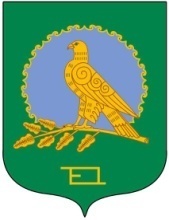 ӘЛШӘЙ РАЙОНЫМУНИЦИПАЛЬ РАЙОНЫНЫҢСЕБЕНЛЕ АУЫЛ СОВЕТЫАУЫЛ БИЛӘМӘҺЕХАКИМИӘТЕ(Башкортостан РеспубликаһыӘлшәй районыСебенле ауыл советы)АДМИНИСТРАЦИЯСЕЛЬСКОГО ПОСЕЛЕНИЯЧЕБЕНЛИНСКИЙ СЕЛЬСОВЕТМУНИЦИПАЛЬНОГО РАЙОНААЛЬШЕЕВСКИЙ РАЙОНРЕСПУБЛИКИ БАШКОРТОСТАН(Чебенлинский сельсовет Альшеевского районаРеспублики Башкортостан)